ESEMPIO DI PIANO DI COMUNICAZIONE DEL PROGETTO  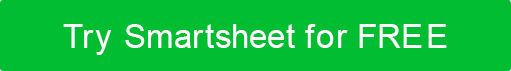 PIANO DI COMUNICAZIONE: TEAM DI SVILUPPO SOFTWARESOMMARIO	OBIETTIVI DI COMUNICAZIONEINFORMAZIONI PER GLI STAKEHOLDERTIPI DI COMUNICAZIONEQuesto è il piano di comunicazione per il team di sviluppo software di Atlanta. Copre il nostro programma di riunioni, dove memorizziamo i nostri documenti condivisi e come comunichiamo in altri momenti.Tieniti informato sullo stato delle attività (ad esempio, verde, giallo o rosso).Chiedi e offri aiuto dove necessario.Tieni traccia del budget effettivo.  Aiuta a gestire il backlog del prodotto.  Definisci le informazioni in modo da poterle condividere con i proprietari dei prodotti e altre parti interessate.PERSONARUOLO / TITOLOINFORMAZIONI DI CONTATTOFREQUENZA DI COMUNICAZIONEFORMATO / CANALENOTEMaria HernándezCapo squadraGiornaliero, settimanale, mensileIl team lead facilita la riunione Scrum giornaliera di persona, esegue report settimanali sui progressi utilizzando Jira e invia aggiornamenti mensili di alta data e budget/avanzamento al proprietario del prodotto via e-mail.Go-to per la risoluzione di problemi e domandeQuerce Jordan Membro del team - ProgrammatoreSettimanalmenteIl membro del team / programmatore partecipa a riunioni di check-in giornaliere e settimanali ed e-mail.Specializzato in mobileWilbur Reynolds Membro del team - ProgrammatoreQuotidianoIl membro del team / programmatore partecipa a riunioni di check-in giornaliere e settimanali ed e-mail.Supervisiona il backlog del prodottoDavid RunningbearQaQuotidianoRapporti QA sullo stato dei test e sullo schiacciamento dei bug.Sal FioreGestione delle versioniSettimanale e secondo necessitàIl release manager aggiorna la documentazione di rilascio.Unica persona autorizzata a modificare il piano di rilascioJennifer PlanckProprietario del prodottoMensileIl proprietario del prodotto segnala mensilmente i progressi del team agli stakeholder della leadership.Non coinvolto nella riunione Scrum giornalieraDIGITAREQUANDO / DOVE / PARTECIPANTIRIUNIONE SCRUM GIORNALIERACi riuniamo di persona intorno alla Scrum board per una riunione stand-up di 15 minuti.CONDIVIDICONDIVIDIOgni persona riferisce di fare, fatto, fare.I problemi vengono segnalati.Chiedi aiuto se necessario.Ogni persona riferisce di fare, fatto, fare.I problemi vengono segnalati.Chiedi aiuto se necessario.DIGITAREQUANDO / DOVE / PARTECIPANTICANALE SLACKSi tratta di comunicazione aperta e in tempo reale e condivisione di file.CONDIVIDICONDIVIDIIncludi il grafico burndown.Includi la documentazione. Fai domande in modo che tutti possano vedere.Includi il grafico burndown.Includi la documentazione. Fai domande in modo che tutti possano vedere.DIGITAREQUANDO / DOVE / PARTECIPANTIPIANIFICAZIONE SPRINT E RETROSPETTIVAAll'inizio e alla fine di ogni sprint di due settimane, ci incontriamo per discutere di ciò che sarà realizzato o per analizzare i successi e i fallimenti dello sprint passato.  CONDIVIDICONDIVIDICondividi con due giorni di anticipo: ○	Ordine del giorno della riunione○	Backlog del prodotto○	Rapporto QA ○	Partecipanti necessari per la riunione (incluso il proprietario del prodotto)○	Bilancio Formato della riunione:○	Revisione dell'ordine del giorno○	Rivedere il backlog del prodotto ○	Domande/discussioni○	Revisione dei prossimi passiE-mail (subito dopo la riunione):○	Note della riunione per tutti i partecipanti○	Obiettivi sprint Condividi con due giorni di anticipo: ○	Ordine del giorno della riunione○	Backlog del prodotto○	Rapporto QA ○	Partecipanti necessari per la riunione (incluso il proprietario del prodotto)○	Bilancio Formato della riunione:○	Revisione dell'ordine del giorno○	Rivedere il backlog del prodotto ○	Domande/discussioni○	Revisione dei prossimi passiE-mail (subito dopo la riunione):○	Note della riunione per tutti i partecipanti○	Obiettivi sprint DIGITAREQUANDO / DOVE / PARTECIPANTIEMAIL MENSILIMaria (team leader) riferisce a Jennifer (product owner).CONDIVIDICONDIVIDIRapporto sullo stato di avanzamento e pianoAiuto necessario da altri reparti ProblemiLinea temporaleProssime attivitàRapporto sullo stato di avanzamento e pianoAiuto necessario da altri reparti ProblemiLinea temporaleProssime attivitàDISCONOSCIMENTOTutti gli articoli, i modelli o le informazioni fornite da Smartsheet sul sito Web sono solo di riferimento. Mentre ci sforziamo di mantenere le informazioni aggiornate e corrette, non rilasciamo dichiarazioni o garanzie di alcun tipo, esplicite o implicite, circa la completezza, l'accuratezza, l'affidabilità, l'idoneità o la disponibilità in relazione al sito Web o alle informazioni, agli articoli, ai modelli o alla grafica correlata contenuti nel sito Web. Qualsiasi affidamento che fai su tali informazioni è quindi strettamente a tuo rischio.